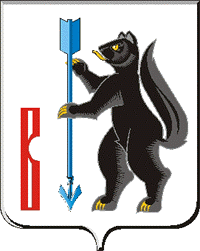 АДМИНИСТРАЦИЯ ГОРОДСКОГО ОКРУГА ВЕРХОТУРСКИЙП О С Т А Н О В Л Е Н И Еот 01.09.2020г. № 596г. Верхотурье  О внесении изменений в постановление Администрации городского округа Верхотурский от 12.12.2019 № 997 «Об установлении публичного сервитута»                                                                                       	Рассмотрев ходатайство директора производственного отделения «Серовские электрические сети» филиала «МРСК Урала» - «Свердловэнерго», от 04 июня 2020 года Епифанова А.А., действующего по доверенности № 117/2020 от 20 декабря 2019 года в интересах Открытого акционерного общества «Межрегиональная распределительная сетевая компания Урала», в соответствии со статьями 23, 39.38, 39.39, 39.42, 39.43, 39.45, Земельного кодекса Российской Федерации, статьей 3.6 Федерального закона от 25 октября 2001 года № 137-ФЗ «О введении в действие Земельного кодекса Российской Федерации», Решением Думы городского округа Верхотурский № 90 от 26.12.2012г. "Об утверждении Генерального плана городского округа Верхотурский применительно к территории вне границ населенных пунктов, к историческому поселению "г. Верхотурье", руководствуясь Уставом городского округа Верхотурский,  ПОСТАНОВЛЯЮ:1.Пункт 1 постановления Администрации городского округа Верхотурский от 12.12.2019 № 997 «Об установлении публичного сервитута» читать в новой редакции:«1.Установить публичный сервитут с целью эксплуатации существующей линии электропередачи ВЛ-10 кВ фидер ТП-1530 отпайка на ТП-1521, литер 12 принадлежащей на праве собственности Открытому акционерному обществу «Межрегиональная распределительная сетевая компания Урала» (ИНН 667163413, ОГРН 1056604000970), в отношении земельных участков и земель:2.Комитету по управлению муниципальным имуществом Администрации городского округа Верхотурский (Лумпова Е.С.) направить настоящее постановление в Управление Федеральной службы государственной регистрации, кадастра и картографии по Свердловской области.3.Опубликовать настоящее постановление в информационном бюллетене «Верхотурская неделя» и разместить на официальном сайте городского округа Верхотурский.4.Контроль исполнения настоящего постановления оставляю за себя.Главагородского округа Верхотурский			                            А.Г. Лиханов166:09:0000000:2401Свердловская область, Верхотурский район266:09:0000000:2454Свердловская область, город Верхотурье366:09:0401016:232Свердловская область, город Верхотурье, улица Фрунзе, 13466:09:0401016:9Свердловская область, город Верхотурье, улица 8-е Марта, 50566:09:2001003:477Установлено относительно ориентира расположенного за пределами участка ориентир д. Заимка участок находится примерно в 1,1 км. от ориентира по направлению на юго-запад, почтовый адрес ориентиров: Свердловская область, Верхотурский район д. Заимка666:09:2001003:505Свердловская область, Верхотурский район766:09:2002003:478(ЕЗ 66:09:0000000:143)Свердловская область, Верхотурский район866:09:2001003:510Свердловская область, Верхотурский район 966:09:2001003:508Свердловская область, Верхотурский район, 0,41км. юго-западнее деревни Заимка 1066:09:2001003:511Свердловская область, Верхотурский район, поселок Привокзальный, улица Трактовая, 8 Т 1166:09:0501001:138Свердловская область, Верхотурский район, деревня Заимка 1266:09:0501001:148Свердловская область, Верхотурский район, деревня Заимка 1366:09:0401016:490Свердловская область, город Верхотурье 1466:09:0401016:521Свердловская область, город Верхотурье, улица Фрунзе д.11,11А,13А, 15 1566:09:0501001:34Свердловская область, Верхотурский район, деревня Заимка, улица Центральная, дом 21 1666:09:2001003:476Свердловская область, Верхотурский район, деревня Заимка, участок находится примерно в 0,11, по направлению на юго-запад от ориентира- д. Заимка 